Министерство образования и науки Российской ФедерацииФедеральное государственное бюджетное образовательное учреждениевысшего образования«Российский государственный гуманитарный университет»Филиал РГГУ в г. Домодедовокафедра Гуманитарных и социально-экономических дисциплинМетодические рекомендации по выполнению бакалаврской выпускной квалификационной работыОсновной образовательной программы высшего образования- программы бакалавриатапо направлению подготовки 43.03.02 Туризмквалификация (степень) выпускника «бакалавр»Домодедово 2017Методические рекомендации составлены в соответствии с ФГОС ВО № 1463 от 19.01.2016 г. и учебным планом филиала для очной и заочной форм обучения.  Составитель:Фамилия И.О. к.с.н., доцент Спорыхина С.Н.Методические рекомендации утверждены на заседании кафедры гуманитарных и социально-экономических дисциплин от 05.07.2017 г. Протокол № 13 1. ОБЩИЕ СВЕДЕНИЯ1. Программа государственной итоговой аттестации (далее – «Программа») определяет порядок проведения государственной итоговой аттестации по образовательной программе высшего образования – программе бакалавриата по направлению подготовки: 43.03.02 Туризм. 2. Выпускная квалификационная работа представляет собой выполненную обучающимся (несколькими обучающимися совместно) работу, демонстрирующую уровень подготовленности выпускника к самостоятельной профессиональной деятельности. 3. МЕТОДИЧЕСКИЕ УКАЗАНИЯ ПО ВЫПОЛНЕНИЮ ВЫПУСКНОЙ КВАЛИФИКАЦИОННОЙ РАБОТЫ (ВКР) 3.1. Перечень компетенций, оценка освоения которых проводится в процессе выполнения и защиты ВКР - стремление к постоянному саморазвитию, повышению своей квалификации и мастерства; может критически оценить свои достоинства и недостатки, наметить пути и выбрать средства их развития или устранения, способен к бесконфликтной профессиональной деятельности в туристской индустрии (ОК-8); - способность понимать социальную значимость своей будущей профессии, обладает высокой мотивацией к профессиональной деятельности в туристской индустрии (ОК-9); - владение основными методами, способами и средствами получения, хранения, переработки информации, навыки работы с компьютером как средством обеспечения информацией в туристской деятельности, способностью работать в глобальных компьютерных сетях (ОК-12); - способность обрабатывать и интерпретировать с использованием базовых знаний математики и информатики данные, необходимые для осуществления проектной деятельности в туризме (ПК-2); - способность самостоятельно находить и использовать различные источники информации по проекту туристского продукта (ПК-3); - готовность к реализации проектов в туристской индустрии (ПК-4); - готовность к разработке туристского продукта на основе современных технологий (ПК- 5); - способность организовывать работу исполнителей, принимать управленческие решения в организации туристской деятельности, в том числе с учетом социальной политики государства (ПК-8);- умение рассчитать и оценить затраты по организации деятельности предприятия туристской индустрии (ПК-9); - способность использовать нормативные документы по качеству, стандартизации и сертификации в туристской индустрии (ПК-10); - умение организовать процесс обслуживания потребителя (ПК-12); - способность находить, анализировать и обрабатывать научно-техническую информацию в области туристской деятельности с использованием информационно- коммуникационных технологий (ПК-13); - способность использовать методы мониторинга рынка туристских услуг (ПК-14); - готовность к применению прикладных методов исследовательской деятельности в туризме (ПК-15); - готовность к применению инновационных технологий в туристской деятельности (ПК- 16).            3.2. Перечень тем для выпускной квалификационной работы:Анализ перспектив развития гастрономического туризма (энотуризма) в (указать страну, регион России)Перспективы развития спортивно-оздоровительного туризма в (указать конкретный регион) Характеристика состояния и тенденций развития (указать вид туризма, страну или регион). Сравнительный анализ опыта функционирования тематических парков в мире (на примере)Разработка мероприятий и инициатив по развитию культурно-познавательного, сельского, познавательного, тематического и иных видов туризма (указать конкретный вид, виды) (на примере субъектов, федеральных округов, муниципальных образований, стран). Разработка рекомендаций по применению клиентоориентированного подхода на предприятиях туризма (на конкретном примере)Разработка рекомендаций по применению технологий (или медиарилейшенз или событийного маркетинга или электронного маркетинга и т.п.) на предприятиях туризма (на примере) Разработка рекомендаций по формированию и продвижению имиджа, бренда, комплексных программ развития туризма региона (на конкретном примере предприятия турбизнеса)Разработка рекомендаций по формированию и развитию маршрутов массового самодеятельного туризма региона (на конкретном примере) Разработка и ресурсное обоснование экскурсионных маршрутов (на конкретном примере)Состав туристских ресурсов при формировании горнолыжных (конноспортивных, спортивно-рыболовных, охотничьих) туров (на примере региона, страны). Состав экскурсионных туристских ресурсов при формировании событийных, (религиозных, этнографических или тематических туров) (на примере)Разработка предложений по развитию экотуризма для моложёной аудитории (социального туризма) в РФ. Разработка туристского маршрута автотуриста в Центральном Федеральном округе РФ (на примере Рязанской, Тамбовской и Липецкой областей). Рекреационная характеристика полярных регионов мира – Арктика и Антарктика. Событийный (спортивный, фестивальный, музейный и т.п.) туризм в мире (на примере)Изучение опыта создания и функционирования необычных (нестандартных) объектов туринфраструктуры (отелей, ресторанов, скансенов и др.) (на примере)Сакральный (религиозный) туризм в регионах РФ (на примере)Совершенствование системы управления персоналом турпредприятия (на примере)Оценка эффективности деятельности персонала туристского предприятия (на конкретном примере)Управление профессиональной адаптацией персонала на туристском предприятии (на конкретном примере)Проектирование системы управления карьерным ростом персонала туристского предприятия (на конкретном примере)Анализ профессиональных и личностных качеств руководителя туристского предприятия (на конкретном примере)Анализ и совершенствование системы мотивации деятельности персонала туристского предприятия (на конкретном примере)Разработка мероприятий по формированию имиджа туристского предприятия (на конкретном примере)Разработка предложений по совершенствованию рекламной кампании туристского предприятия (на конкретном примере)Разработка предложений по совершенствованию фирменного стиля туристского предприятия (на конкретном примере)Проект мероприятий по развитию культурно-познавательного туризма в городе (на примере)Разработка предложений по совершенствованию системы продвижения турбренда на рынке региона (на примере)Совершенствование имиджа туристского предприятия (на примере)Формирование и совершенствование корпоративной культуры турпредприятия (на примере)Совершенствование и развитие рекламной деятельности на турпредприятии (на конкретном примере)Паломнический туризм в регионах РФ (на примере)Анализ современного состояния и перспективы развития речного круизного туризма в Российской Федерации.Совершенствование управления конкурентоспособностью гостиничного предприятия (предприятия сферы туризма) на основе современных информационных технологий (на примере)Проект мероприятий по совершенствованию информационного обеспечения управленческой деятельности туристского предприятия (на примере)Развитие корпоративного информационного сайта для совершенствования работы туристского предприятия (на примере)Возможности электронной коммерции в туристском бизнесе (на примере)Информационные технологии в управлении туристским предприятием и направления их эффективного использования (на примере)Выбор и обоснование внедрения информационной системы на туристском предприятии (на примере)Сформулированные темы ВКР могут быть реализованы на примере: всей территории Российской Федерации; конкретной страны или туристского региона мира; отдельного субъекта РФ или любой иной страны; туристского района (зоны) или всей территории субъекта РФ, иной страны мира; муниципального образования, отдельного административного района субъекта РФ; деятельности конкретного туристского предприятия; работы отдельно взятого органа управления сферой туризма в регионе (муниципальном образовании) РФ; любого отдельно взятого вида (формы) туризма. 3.3. Вид ВКРВКР бакалавра 3.4. Требования к структуре и содержанию ВКР:          Общие положенияВыпускная квалификационная работа должна быть написана в соответствии с требованиями современного русского языка. Оформление выпускной квалификационной работы выполняется в соответствии с Единой системой технологической документации (ЕСТД). Текст работы представляется на одной стороне односортной бумаги листа формата А4 (210х297мм). Работа должна быть выполнена на компьютере с использованием любого текстового редактора, например «Microsoft Word». При выполнении выпускной квалификационной работы текст следует набирать через полуторный межстрочный интервал, размер кегля - 14, шрифт - Times New Roman; интервал между знаками - обычный (не разреженный, не уплотненный); выравнивание текста – по ширине; красная строка – 1,25; цвет шрифта - авто.Текст выпускной квалификационной работы следует набирать, соблюдая следующие размеры полей: левое - 30 мм, правое - , нижнее - 20 мм и верхнее - 15 мм.Общий объем выпускной квалификационной работы определяется научным руководителем. В среднем выпускная квалификационная работа имеет объем не менее 70-85 страниц машинописного текста (без приложений).В тексте выпускной квалификационной работы не должно быть сокращений слов, за исключением общепринятых. Если в тексте используются специальные термины и сокращения более трех раз, непосредственно в тексте приводится расшифровка при первом упоминании, либо при первом упоминании пишется полное название употребляемого сокращения, а в скобках дается ссылка на краткую аббревиатуру.На последнем листе списка использованных источников и литературы ставится подпись дипломника (по ГОСТ Р.6.30-2003), удостоверяющая, что текст работы выверен, цитаты проверены.Каждое приложение следует начинать с нового листа, в правом верхнем углу которого пишется слово «Приложение» и номер, обозначенный арабской цифрой (без знака №), например: Приложение 1.
Нумерация страниц и главСтраницы выпускной квалификационной работы следует нумеровать арабскими цифрами, соблюдая сквозную нумерацию по всему тексту. Номер страницы проставляется в  верхнем поле по центру без точки в конце, шрифт Times New Roman Cyr, кегель - 12.Титульный лист и содержание включаются в общую нумерацию страниц, но номера страницы на них не ставят. Нумерация страниц производится последовательно, начиная с третьей страницы (введение). При оформлении выпускной квалификационной работы каждый раздел: «Введение», «Теоретическая часть», «Аналитическая часть», «Практическая часть», «Заключение», «Список использованных источников и литературы», «Приложения» начинается с новой страницы.Основная часть выпускной квалификационной работы состоит из частей, разделов и подразделов. Заголовки разделов оформляют симметрично тексту, заголовки подразделов – с абзаца. Расстояние между заголовками и текстом должно быть увеличено для выделения заголовка. Заголовки разделов печатаются прописными буквами, заголовки подразделов – строчными буквами, заголовки не подчеркиваются, в конце их точки не ставятся.Список использованных источников и литературы печатается через полтора интервала, каждая позиция начинается с абзаца.На последнем листе списка использованных источников и литературы ставится подпись дипломника (по ГОСТ Р. 6.30-2003), удостоверяющая, что текст работы выверен, цитаты проверены.Следует обратить внимание на то, что точки после заголовков глав, разделов или подразделов НЕ СТАВЯТСЯ.Требования к иллюстрациямИллюстрации являются необходимым условием содержания выпускной квалификационной работы. Они могут быть представлены в виде рисунков, схем, таблиц, графиков и диаграмм, которые должны наглядно дополнять и подтверждать изложенный в тексте материал.Речь студента при защите выпускной квалификационной работы сопровождается электронной презентацией.Распределение иллюстраций по основным частям выпускной квалификационной работы может быть следующим:- структурно-логическая схема – 1 иллюстрация;-	теоретическая часть - 1-2 иллюстрации;-	аналитическая - 3-5 иллюстраций;-	практическая- 3-5 иллюстраций; Основные результаты количественного анализа целесообразно представить в виде таблиц, графиков и диаграмм (гистограмм, круговых, объемных и т.д.), которые позволят лучше понять изложение материала доклада на защите выпускной квалификационной работы. При подготовке доклада к защите выпускной квалификационной работы следует учитывать, что содержательная сторона доклада должна подтверждаться иллюстративной частью, представленной в презентации. Иллюстрации, размещенные непосредственно в тексте выпускной квалификационной работы (чертежи, графики, схемы, диаграммы), следует располагать в непосредственно после текста, в котором они упоминаются впервые, или на следующей странице, если в указанном месте они не помещаются. Не рекомендуется использовать в тексте выпускной квалификационной работы фотографии, они, по желанию студента, могут быть размещены в приложении, о чем в тексе работы делается соответствующая ссылка.На все иллюстрации должны быть даны ссылки в работе.Иллюстрации должны иметь названия. При необходимости перед названием рисунка помещают поясняющие данные. Все иллюстрации (графики, схемы, чертежи и прочее), включенные в текст, именуются рисунками и их следует нумеровать арабскими цифрами сквозной нумерацией.Рисунки нумеруются последовательно в пределах каждой из глав работы арабскими цифрами, например "Рис. 1.", "Рис. 2." и т.д. Рисунок должен размещаться сразу после ссылки на него в тексте дипломной работы (дипломного проекта). Каждый рисунок должен сопровождаться содержательной подписью, отражающей название рисунка, название рисунка должно располагаться посередине страницы. Подпись помещают под рисунком в одну строку с его номером. Например, в тексте выпускной квалификационной работы представлена ссылка на рисунок: «По данным DISCOVERY Research Group, в  среди московских гостиниц категории «3 звезды» около 20% имеют номерной фонд более 300 номеров. Почти половина (46%) отелей располагает 100-300 номерами. Мини-гостиницы до 100 номеров составляют 34% от общего количества исследованных отелей. Эти данные наглядно проиллюстрированы на рис.1.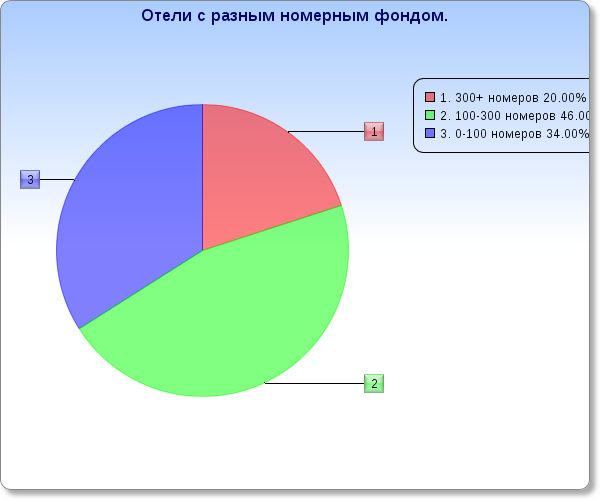 Рис .1. Доли отелей с разным объемом номерного фонда относительно общего российского номерного фонда (в %)Из рисунка 1. видно, что практически половину гостиничного фонда Москвы составляют отели от 100 до 300 номеров. Остальной рынок делят между собой отели-«гиганты», чаще всего являющиеся 5-звездными сетевыми гостиницами и мини-отели, недостаток в которых так резко ощущает не только Москва и Московская область, но и другие города России.Цифровой материал рекомендуется помещать в выпускной квалификационной работы в виде таблиц.Таблицу следует располагать в работе непосредственно после текста, в котором она упоминается впервые, или на следующей странице. Таблицы слева, справа и снизу ограничиваются линиями.На все таблицы должны быть ссылки в тексте.Таблицы следует нумеровать арабскими цифрами сквозной нумерацией. Номер следует размешать в правом верхнем углу над названием таблицы после слова «Таблица». Каждая таблица должна иметь содержательный заголовок, который помещают над соответствующей таблицей под номером. Подчеркивать заголовок не следует. Например, ситуация на гостиничном рынке России отражена в таблице 1.Таблица 1.Лидеры российского гостиничного рынка услуг в . Источник: IMF World Economic Outlook. 2010. April. [Электронный ресурс]. – Электр. данн. – Режим доступа: http://www.imf.org/external/pubs/ft/weo/2010/01/index.htmПри переносе таблицы на следующую страницу необходимо пронумеровать графы и повторить их нумерацию на следующей странице. Эту страницу начинают с надписи «Таблица 1. (продолжение)».Заголовки граф таблицы должны начинаться с прописных букв, подзаголовки - со строчных, если последние подчиняются заголовку. Заголовки граф указываются в единственном числе. Графу «№ п/п» в таблицу включать не следует. Однако, если в таблице идет достаточно большой перечень наименований (более 10), возможно включение в таблицу графы «№ п/п».Таблицу следует размещать так, чтобы читать ее без поворота; если такое размещение невозможно, таблицу располагают так, чтобы ее можно было читать, поворачивая работу по часовой стрелке. Если цифровые или иные данные в какой-либо строке таблицы отсутствуют, то ставится прочерк. При наличии в тексте небольшого по объему цифрового материала его нецелесообразно оформлять таблицей, а следует давать в виде вывода (текста).Формулы расчетов в тексте надо выделять, записывая их более крупным шрифтом и отдельной строкой, давая подробное пояснение каждому символу, когда он встречается впервые. Рекомендуется нумеровать формулы в пределах каждого раздела, особенно, если в тексте приходится на них ссылаться. Допускается также и сквозная нумерация по тексту всей работы.Пример оформления формулСостав нормы времени (Нвр) может быть представлен в следующем виде:Нвр=Нпз+Нo+Нв+Ноб+Нотл+Нпт,	(1)где:Нпз – норма подготовительно-заключительного времени (мин); Нo – норма основного времени (мин); Нв  – норма вспомогательного времени (мин); Ноб –   норма времени технологического и организационного обслуживания рабочего места (мин);Нотл – норма времени на отдых и личные надобности (мин);Нпт – норма времени неустранимых перерывов, предусмотренных технологией и организацией производственного процесса (мин).В тексте выпускной квалификационной работы не следует приводить формулы и описывать методы, содержащиеся в специальной статистической литературе. Лучше сослаться на соответствующую литературу. Все расчеты, выполненные с применением вычислительной техники, следует вынести в приложение.Подстрочные ссылки Подстрочные ссылки используются во всех случаях цитирования с указанием на источник. Обязательно подтверждаются подстрочными ссылками все факты, цифры и другие конкретные данные, приводимые в тексте.Ссылки нумеруются в сквозном порядке арабскими цифрами в пределах разделов работы (введения, глав, заключения и приложений). В ссылках на литературу указываются: фамилия и инициалы автора, название работы, место издания, год издания, цитируемая страница.Пример:Сорокина А.В. Организация обслуживания в гостинцах и туристских комплексах. М.,: Издательство «Альфа –М», 2007г. с. 20.В ссылках на статьи, опубликованные в сборниках, указываются: фамилия и инициалы автора, название статьи, название сборника, место издания, издательство, год издания и страницы.Пример:  Янкевич В.А., Безрукова Н.Г. Туристический бум на рубеже тысячелетий // Туризм. 2001. № 5. – с. 20-21.В ссылках на газеты указываются фамилия и инициалы автора, название статьи, название газеты, год издания, число и месяц. Страница указывается, если объем газеты превышает 8 страниц.Пример:Родионов Д. Бизнес-среда во время кризиса ухудшилась // Экономика и жизнь. 2010. 20-27 авг. (№ 32). С. 4.В ссылках на архивные документы указываются название архива (полное или общепринятое), номер фонда, номер описи, номер дела и листа.Пример:ГАМО. Ф. 225. Оп. 1. Д. . 80.В повторных ссылках на одну работу данного автора (авторов) основное заглавие и следующие за ним повторяющиеся элементы опускают, пишут фамилии и инициалы автора (авторов), употребляя слова: «Указ. соч.» и приводят номер страницы, на которую ссылаются. Например, первая ссылка на конкретное издание:     3 Котлер Ф. «Маркетинг. Гостеприимство и туризм». - Москва: Издательство «Юнити»  . - 787 стр.В повторной ссылке на другой странице:4Котлер Ф. Указ. соч. C. 25.В повторных ссылках на одной странице, следующих одна за другой:4Еотлер Ф. Указ. соч.  C. 25. 5Там же. С. 30  В ссылке на государственные стандарты указываются: номер стандарта, его название, дата введения, место издания и год изданияПример:ГОСТ Р 51185 – 98 «Туристские услуги. Средства размещения. Общие требования» от 09.07.1998 г. № 286Библиографическая ссылка на электронные документы«Атлас Парк-Отель» [Электронный ресурс].- Электрон. дан. – М.,– Режим доступа: www.atlas-hotel.ru/ 3.6. Критерии выставления оценок (соответствия уровня подготовки выпускника требованиям ФГОС ВО) на основе выполнения и защиты квалификационной работы             Оценивание ВКР и процесса ее защиты комиссией ГЭК осуществляется по 100-балльной системе, с последующим ее переводом в четырех балльную (отлично, хорошо, удовлетворительно, неудовлетворительно). Определяется общая оценка с учетом теоретической подготовки студента и, качества выполнения и оформления ВКР. ГЭК отмечает новизну и актуальность темы, степень научной проработки, практическую значимость результатов ВКР, при этом руководствуются рейтинговой системой оценивания. При оценивании учитываются 5 равновесных модульных параметров (каждый по 20 баллов в сумме): - рекомендованные оценки научным руководителем и рецензентом; - текст ВКР; - доклад и презентация ВКР; - ответы на вопросы при защите ВКР; - общее впечатление от ВКР и защиты.Критерии комплексной оценки ВКР и ее защитыКаждый член комиссии ГЭК в процессе защиты студента выставляет по соответствующим критериям собственные оценки (баллы), что позволяет объективно вывести итоговую сумму баллов. Переведя полученную сумму баллов в традиционную четырехбалльную шкалу, член комиссии имеет свою оценку конкретной ВКР. Во время закрытого заседания ГЭК определяется средняя арифметическая оценка между всеми членами комиссии и определяется ее итоговое значение для конкретной ВКР.3.6. Студенту, не защитившему ВКР в установленный срок по уважительной причине, подтвержденной документально, может быть продлен срок обучения до следующего периода работы ГЭК, но не более чем на 3 года. Для этого обучающемуся необходимо подать личное заявление с приложенными к нему документами, подтверждающимиГород/регионКоличество гостиницКоличество гостиницСанкт-Петербург251Москва183Московская область39Екатеринбург31№ п/пНаправление оценкиКритерии оценки по содержанию качестваБалл1.Общая характеристика работы1.1. Работа не содержит новых результатов, для анализа не привлекались неиспользованные ранее данные41.Общая характеристика работы1.2. Работа носит исследовательский характер по оригинальной теме52.Актуальность темы2.1. Актуальность исследования обоснована неубедительно, общими, декларативными утверждениями. Анализ степени изученности заменен перечислением научных публикаций32.Актуальность темы2.2. Актуальность темы обоснована, но не показана связь с реальными потребностями общества, удовлетворение которых необходимо в настоящее время. Проведен анализ научных подходов к изучению исследуемого вопроса, но не показаны слабоизученные аспекты, подлежащие разработке42.Актуальность темы2.3. Актуальность темы убедительно обоснована и связана с реальными потребностями общества, удовлетворение которых необходимо в настоящее время. Проведен анализ научных подходов к изучению исследуемого вопроса, показаны слабоизученные аспекты, подлежащие разработке53.Соблюдение учебно-тематического рейтинг-плана выполнения работы3.1. Существенные отклонения от установленных сроков33.Соблюдение учебно-тематического рейтинг-плана выполнения работы3.2. Незначительные отклонения от установленных сроков43.Соблюдение учебно-тематического рейтинг-плана выполнения работы3.3. Полное соблюдение установленных сроков54.Соблюдение требований к содержанию ВКР4.1. Четкость формулировки необходимых элементов исследования (объект, предмет, цель, методы, база)-4.Соблюдение требований к содержанию ВКР4.2. Адекватность и достаточность источников информации (полнота и новизна использованной научной литературы, применение справочных изданий, монографий и публикаций в научных периодических изданиях)-4.Соблюдение требований к содержанию ВКР4.3. Наличие критического анализа существующих подходов к решению проблемы исследования-4.Соблюдение требований к содержанию ВКР4.4. Логичность изложения (наличие логических связей как внутри, так и между разделами работы)-4.Соблюдение требований к содержанию ВКР4.5. Наличие выводов по разделам работы и обобщения полученных результатов в заключении работы-4.Соблюдение требований к содержанию ВКР4.6. Обеспечение наглядности результатов исследования (визуализация информации посредством использования таблиц, графиков, диаграмм, алгоритмов, схем и т.д.)-По пунктам 4.1.- 4.6. оценка осуществляется с использованием следующей системы:По пунктам 4.1.- 4.6. оценка осуществляется с использованием следующей системы:По пунктам 4.1.- 4.6. оценка осуществляется с использованием следующей системы:По пунктам 4.1.- 4.6. оценка осуществляется с использованием следующей системы:Частично удовлетворяет требованиюЧастично удовлетворяет требованиюЧастично удовлетворяет требованию3В основном удовлетворяет требованиюВ основном удовлетворяет требованиюВ основном удовлетворяет требованию4Полностью удовлетворяет требованиюПолностью удовлетворяет требованиюПолностью удовлетворяет требованию55Качество оформления работы5.1. Существенные отклонения от принятых стандартов35Качество оформления работы5.2. Незначительные отклонения от принятых стандартов45Качество оформления работы5.3. Полное соответствие стандартам56Используемые методики и инструменты исследования6.1. Использование традиционных методик и инструментов известных авторов46Используемые методики и инструменты исследования6.2. Использование собственных или оригинальных методик и инструментов с авторскими элементами. Обоснование целесообразности использования данного инструментария57Достигнутые результаты7.1. Выводы носят общий характер, не понятно их практическое (научное) значение47Достигнутые результаты7.2. Полученные результаты могут использоваться в производстве и/или при обучении трудовым навыкам58Презентации результатов исследованияСоблюдение установленного регламента, свободное владение материалом, логичность построения доклада, риторическое мастерство, использование современных информационных технологий для представления результатов исследования-Частично удовлетворяет требованиюЧастично удовлетворяет требованиюЧастично удовлетворяет требованию3В основном удовлетворяет требованиюВ основном удовлетворяет требованиюВ основном удовлетворяет требованию4Полностью удовлетворяет требованиюПолностью удовлетворяет требованиюПолностью удовлетворяет требованию59Ответы на вопросы членов ГЭК9.1. Значительные затруднения при ответах49Ответы на вопросы членов ГЭК9.2. Ответы полные, исчерпывающие5Сумма в баллахМенее 5051-7071-8990-100Традиционная шкалаНеудовлетворительноУдовлетворительноУдовлетворительноОтлично